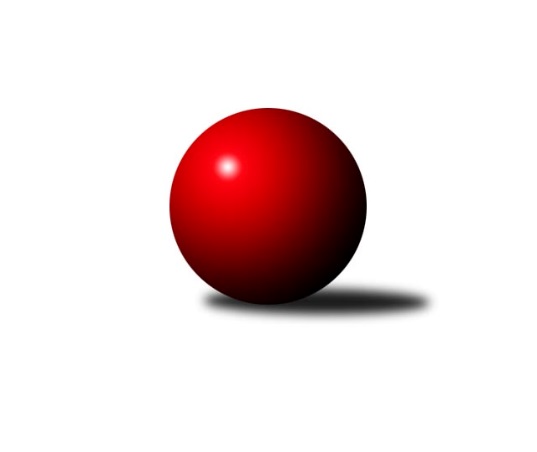 Č.1Ročník 2018/2019	29.5.2024 Okresní přebor Jindřichova Hradce 2018/2019Statistika 1. kolaTabulka družstev:		družstvo	záp	výh	rem	proh	skore	sety	průměr	body	plné	dorážka	chyby	1.	TJ Slovan Jindřichův Hradec B	1	1	0	0	6.0 : 0.0 	(7.0 : 1.0)	1672	2	1142	530	27	2.	TJ Centropen Dačice E	1	1	0	0	5.0 : 1.0 	(6.0 : 2.0)	1597	2	1126	471	42	3.	TJ Sokol Slavonice C	1	1	0	0	4.0 : 2.0 	(4.0 : 4.0)	1509	2	1073	436	49	4.	TJ Nová Včelnice B	0	0	0	0	0.0 : 0.0 	(0.0 : 0.0)	0	0	0	0	0	5.	TJ Kunžak B	1	0	0	1	2.0 : 4.0 	(4.0 : 4.0)	1491	0	1082	409	45	6.	TJ Loko Č. Budějovice C	1	0	0	1	1.0 : 5.0 	(2.0 : 6.0)	1533	0	1114	419	58	7.	TJ Kunžak D	1	0	0	1	0.0 : 6.0 	(1.0 : 7.0)	1430	0	1085	345	60Tabulka doma:		družstvo	záp	výh	rem	proh	skore	sety	průměr	body	maximum	minimum	1.	TJ Slovan Jindřichův Hradec B	1	1	0	0	6.0 : 0.0 	(7.0 : 1.0)	1672	2	1672	1672	2.	TJ Centropen Dačice E	1	1	0	0	5.0 : 1.0 	(6.0 : 2.0)	1597	2	1597	1597	3.	TJ Loko Č. Budějovice C	0	0	0	0	0.0 : 0.0 	(0.0 : 0.0)	0	0	0	0	4.	TJ Nová Včelnice B	0	0	0	0	0.0 : 0.0 	(0.0 : 0.0)	0	0	0	0	5.	TJ Sokol Slavonice C	0	0	0	0	0.0 : 0.0 	(0.0 : 0.0)	0	0	0	0	6.	TJ Kunžak D	0	0	0	0	0.0 : 0.0 	(0.0 : 0.0)	0	0	0	0	7.	TJ Kunžak B	1	0	0	1	2.0 : 4.0 	(4.0 : 4.0)	1491	0	1491	1491Tabulka venku:		družstvo	záp	výh	rem	proh	skore	sety	průměr	body	maximum	minimum	1.	TJ Sokol Slavonice C	1	1	0	0	4.0 : 2.0 	(4.0 : 4.0)	1509	2	1509	1509	2.	TJ Nová Včelnice B	0	0	0	0	0.0 : 0.0 	(0.0 : 0.0)	0	0	0	0	3.	TJ Slovan Jindřichův Hradec B	0	0	0	0	0.0 : 0.0 	(0.0 : 0.0)	0	0	0	0	4.	TJ Centropen Dačice E	0	0	0	0	0.0 : 0.0 	(0.0 : 0.0)	0	0	0	0	5.	TJ Kunžak B	0	0	0	0	0.0 : 0.0 	(0.0 : 0.0)	0	0	0	0	6.	TJ Loko Č. Budějovice C	1	0	0	1	1.0 : 5.0 	(2.0 : 6.0)	1533	0	1533	1533	7.	TJ Kunžak D	1	0	0	1	0.0 : 6.0 	(1.0 : 7.0)	1430	0	1430	1430Tabulka podzimní části:		družstvo	záp	výh	rem	proh	skore	sety	průměr	body	doma	venku	1.	TJ Slovan Jindřichův Hradec B	1	1	0	0	6.0 : 0.0 	(7.0 : 1.0)	1672	2 	1 	0 	0 	0 	0 	0	2.	TJ Centropen Dačice E	1	1	0	0	5.0 : 1.0 	(6.0 : 2.0)	1597	2 	1 	0 	0 	0 	0 	0	3.	TJ Sokol Slavonice C	1	1	0	0	4.0 : 2.0 	(4.0 : 4.0)	1509	2 	0 	0 	0 	1 	0 	0	4.	TJ Nová Včelnice B	0	0	0	0	0.0 : 0.0 	(0.0 : 0.0)	0	0 	0 	0 	0 	0 	0 	0	5.	TJ Kunžak B	1	0	0	1	2.0 : 4.0 	(4.0 : 4.0)	1491	0 	0 	0 	1 	0 	0 	0	6.	TJ Loko Č. Budějovice C	1	0	0	1	1.0 : 5.0 	(2.0 : 6.0)	1533	0 	0 	0 	0 	0 	0 	1	7.	TJ Kunžak D	1	0	0	1	0.0 : 6.0 	(1.0 : 7.0)	1430	0 	0 	0 	0 	0 	0 	1Tabulka jarní části:		družstvo	záp	výh	rem	proh	skore	sety	průměr	body	doma	venku	1.	TJ Nová Včelnice B	0	0	0	0	0.0 : 0.0 	(0.0 : 0.0)	0	0 	0 	0 	0 	0 	0 	0 	2.	TJ Loko Č. Budějovice C	0	0	0	0	0.0 : 0.0 	(0.0 : 0.0)	0	0 	0 	0 	0 	0 	0 	0 	3.	TJ Slovan Jindřichův Hradec B	0	0	0	0	0.0 : 0.0 	(0.0 : 0.0)	0	0 	0 	0 	0 	0 	0 	0 	4.	TJ Sokol Slavonice C	0	0	0	0	0.0 : 0.0 	(0.0 : 0.0)	0	0 	0 	0 	0 	0 	0 	0 	5.	TJ Kunžak B	0	0	0	0	0.0 : 0.0 	(0.0 : 0.0)	0	0 	0 	0 	0 	0 	0 	0 	6.	TJ Kunžak D	0	0	0	0	0.0 : 0.0 	(0.0 : 0.0)	0	0 	0 	0 	0 	0 	0 	0 	7.	TJ Centropen Dačice E	0	0	0	0	0.0 : 0.0 	(0.0 : 0.0)	0	0 	0 	0 	0 	0 	0 	0 Zisk bodů pro družstvo:		jméno hráče	družstvo	body	zápasy	v %	dílčí body	sety	v %	1.	Marie Škodová 	TJ Slovan Jindřichův Hradec B 	1	/	1	(100%)	2	/	2	(100%)	2.	Jiří Kačo 	TJ Slovan Jindřichův Hradec B 	1	/	1	(100%)	2	/	2	(100%)	3.	Jiří Matouš 	TJ Centropen Dačice E 	1	/	1	(100%)	2	/	2	(100%)	4.	Václav Klojda ml.	TJ Loko Č. Budějovice C 	1	/	1	(100%)	2	/	2	(100%)	5.	Lubomír Náměstek 	TJ Centropen Dačice E 	1	/	1	(100%)	2	/	2	(100%)	6.	Aneta Kameníková 	TJ Centropen Dačice E 	1	/	1	(100%)	2	/	2	(100%)	7.	Libor Lacina 	TJ Sokol Slavonice C 	1	/	1	(100%)	1	/	2	(50%)	8.	Martin Novák 	TJ Slovan Jindřichův Hradec B 	1	/	1	(100%)	1	/	2	(50%)	9.	Martin Fiala 	TJ Sokol Slavonice C 	1	/	1	(100%)	1	/	2	(50%)	10.	Marie Zoubková 	TJ Kunžak B 	1	/	1	(100%)	1	/	2	(50%)	11.	Radka Burianová 	TJ Kunžak B 	1	/	1	(100%)	1	/	2	(50%)	12.	Jiří Pšenčík 	TJ Sokol Slavonice C 	0	/	1	(0%)	1	/	2	(50%)	13.	Libuše Hanzalíková 	TJ Kunžak B 	0	/	1	(0%)	1	/	2	(50%)	14.	Milena Berková 	TJ Kunžak D 	0	/	1	(0%)	1	/	2	(50%)	15.	Marie Kudrnová 	TJ Kunžak B 	0	/	1	(0%)	1	/	2	(50%)	16.	František Běhůnek 	TJ Sokol Slavonice C 	0	/	1	(0%)	1	/	2	(50%)	17.	Stanislava Kopalová 	TJ Kunžak D 	0	/	1	(0%)	0	/	2	(0%)	18.	Marcela Chramostová 	TJ Kunžak D 	0	/	1	(0%)	0	/	2	(0%)	19.	Lenka Pudilová 	TJ Kunžak D 	0	/	1	(0%)	0	/	2	(0%)	20.	Václav Klojda st.	TJ Loko Č. Budějovice C 	0	/	1	(0%)	0	/	2	(0%)	21.	Pavel Terbl 	TJ Centropen Dačice E 	0	/	1	(0%)	0	/	2	(0%)	22.	Adéla Kršková 	TJ Loko Č. Budějovice C 	0	/	1	(0%)	0	/	2	(0%)	23.	Jan Ondřich 	TJ Loko Č. Budějovice C 	0	/	1	(0%)	0	/	2	(0%)Průměry na kuželnách:		kuželna	průměr	plné	dorážka	chyby	výkon na hráče	1.	TJ Centropen Dačice, 1-4	1565	1120	445	50.0	(391.3)	2.	TJ Jindřichův Hradec, 1-2	1551	1113	437	43.5	(387.8)	3.	TJ Kunžak, 1-2	1500	1077	422	47.0	(375.0)Nejlepší výkony na kuželnách:TJ Centropen Dačice, 1-4TJ Centropen Dačice E	1597	1. kolo	Václav Klojda ml.	TJ Loko Č. Budějovice C	462	1. koloTJ Loko Č. Budějovice C	1533	1. kolo	Aneta Kameníková 	TJ Centropen Dačice E	421	1. kolo		. kolo	Jiří Matouš 	TJ Centropen Dačice E	410	1. kolo		. kolo	Lubomír Náměstek 	TJ Centropen Dačice E	402	1. kolo		. kolo	Václav Klojda st.	TJ Loko Č. Budějovice C	391	1. kolo		. kolo	Pavel Terbl 	TJ Centropen Dačice E	364	1. kolo		. kolo	Jan Ondřich 	TJ Loko Č. Budějovice C	350	1. kolo		. kolo	Adéla Kršková 	TJ Loko Č. Budějovice C	330	1. koloTJ Jindřichův Hradec, 1-2TJ Slovan Jindřichův Hradec B	1672	1. kolo	Jiří Kačo 	TJ Slovan Jindřichův Hradec B	488	1. koloTJ Kunžak D	1430	1. kolo	Marie Škodová 	TJ Slovan Jindřichův Hradec B	406	1. kolo		. kolo	Martin Novák 	TJ Slovan Jindřichův Hradec B	403	1. kolo		. kolo	Milena Berková 	TJ Kunžak D	396	1. kolo		. kolo	Marcela Chramostová 	TJ Kunžak D	388	1. kolo		. kolo	Josef Jirků 	TJ Slovan Jindřichův Hradec B	375	1. kolo		. kolo	Lenka Pudilová 	TJ Kunžak D	350	1. kolo		. kolo	Stanislava Kopalová 	TJ Kunžak D	296	1. koloTJ Kunžak, 1-2TJ Sokol Slavonice C	1509	1. kolo	Marie Zoubková 	TJ Kunžak B	395	1. koloTJ Kunžak B	1491	1. kolo	Jiří Pšenčík 	TJ Sokol Slavonice C	393	1. kolo		. kolo	Libor Lacina 	TJ Sokol Slavonice C	381	1. kolo		. kolo	Radka Burianová 	TJ Kunžak B	379	1. kolo		. kolo	Martin Fiala 	TJ Sokol Slavonice C	379	1. kolo		. kolo	Libuše Hanzalíková 	TJ Kunžak B	378	1. kolo		. kolo	František Běhůnek 	TJ Sokol Slavonice C	356	1. kolo		. kolo	Marie Kudrnová 	TJ Kunžak B	339	1. koloČetnost výsledků:	6.0 : 0.0	1x	5.0 : 1.0	1x	2.0 : 4.0	1x